           Ценное письмо с Российской Армии

                                                              
                                  
*Училище* - так Алексей называет воинскую часть, которая учит жизни, умению защищать нашу Родину!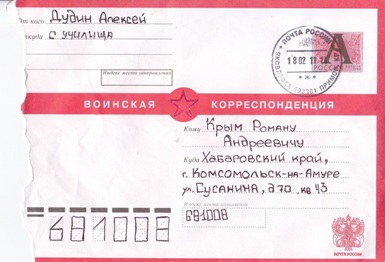 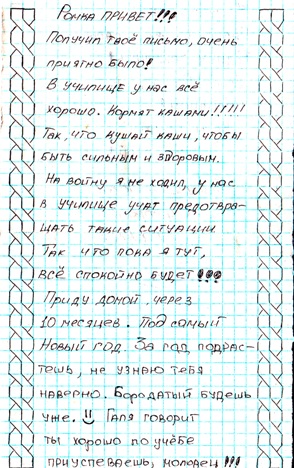 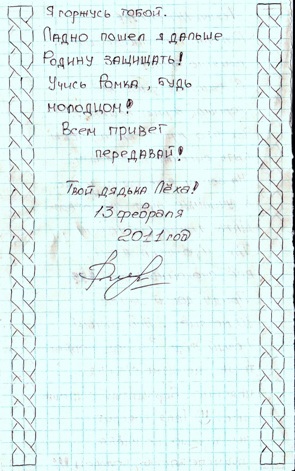 